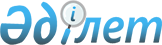 Об определении перечня опорных сельских населенных пунктов Кызылординской области
					
			Утративший силу
			
			
		
					Постановление акимата Кызылординской области от 27 июня 2017 года № 820. Зарегистрировано Департаментом юстиции Кызылординской области 20 июля 2017 года № 5904. Утратило силу постановлением акимата Кызылординской области от 27 августа 2021 года № 346
      Сноска. Утратило силу постановлением акимата Кызылординской области от 27.08.2021 № 346 (вводится в действие со дня первого официального опубликования).
      В соответствии с пунктом 6 Методики определения опорных сельских населенных пунктов, утвержденной приказом Министра национальной экономики Республики Казахстан от 2 февраля 2016 года № 53 "Об утверждении методики определения опорных сельских населенных пунктов" (зарегистрировано в Реестре государственной регистрации нормативных правовых актов за номером 13375) акимат Кызылординской области ПОСТАНОВЛЯЕТ:
      1. Определить перечень опорных сельских населенных пунктов Кызылординской области согласно приложению к настоящему постановлению.
      2. Государственному учреждению "Аппарат акима Кызылординской области" в установленном законодательством порядке обеспечить:
      государственную регистрацию настоящего постановления в территориальном органе Министерства юстиции Республики Казахстан;
      в течение десяти календарных дней со дня государственной регистрации настоящего постановления в территориальном органе Министерства юстиции Республики Казахстан направление его копий на официальное опубликование в периодических печатных изданиях, а также в республиканское государственное предприятие на праве хозяйственного ведения "Республиканский центр правовой информации" Министерства юстиции Республики Казахстан" для внесения в Эталонный контрольный банк нормативных правовых актов Республики Казахстан. 
      3. Контроль за исполнением настоящего постановления возложить на заместителя акима Кызылординской области Кожаниязова С.С. 
      4. Настоящее постановление вводится в действие по истечении десяти календарных дней после дня первого официального опубликования. Перечень опорных сельских населенных пунктов Кызылординской области
					© 2012. РГП на ПХВ «Институт законодательства и правовой информации Республики Казахстан» Министерства юстиции Республики Казахстан
				
      Аким Кызылординской области

К. Кушербаев

      "СОГЛАСОВАНО"

      Министр национальной экономики 

      Республики Казахстан

      _________________ Т. Сулейменов 

      "27" июня 2017 года
Приложение к постановлениюакимата Кызылординской областиот "27" июня 2017 года № 820
№
Наименование района
Наименование сельского округа
Наименование опорного сельского населенного пункта
1
2
3
4
1
Аральский 
Саксаульский 
село Саксаульский
2
Аральский 
Камыстыбасский 
станция Камыстыбас
3
Аральский
Октябрьский
село Шижага
4
Казалинский 
Арыкбалыкский 
село имени Жанкожа батыра
5
Казалинский 
Уркендеуский 
село Уркендеу
6
Кармакшинский 
ІІІ Интернациональный 
село ІІІ Интернационал
7
Кармакшинский 
Торетамский 
село Торетам
8
Жалагашский 
Аккумский 
село Аккум
9
Жалагашский 
Мадениетский 
село Мадениет
10
Сырдарьинский 
Акжарминский 
село Акжарма
11
Сырдарьинский 
Бесарыкский 
село Бесарык 
12
Шиелийский 
Енбекшинский 
село Енбекши
13
Шиелийский 
Сулутюбинский 
село Сулутюбе 
14
Жанакорганский 
Аккорганский 
село Тугискен 
15
Жанакорганский 
Томенарыкский 
село Томенарык
16
Жанакорганский 
Аккуикский 
село Бирлик